Vocabulary Learning Homework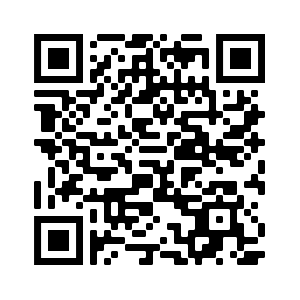 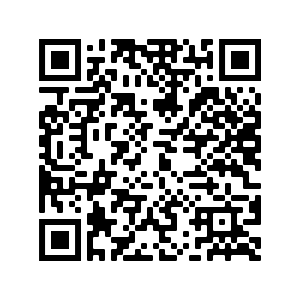 Year 9 Spanish – Term 3.1 Week 2Part 1: Practise on Quizlet for 15 minutes. Do the following tasks: Write (both translating into English and into Spanish); Spell (hear & type); Test (all questions).Parts 2-4 will take about 15 minutes. Part 2: Listen and repeat the word, then spell it in Spanish, then write it in English. Access your audio file here (or scan the QR code above).	Part 3a) Associations: Click on the box next to the word that is most closely connected with the word or phrase in bold.Part 3b) Synonyms: Click on the box next to the word or phrase with the most similar meaning to the word in bold.Part 3c) Antonyms: Click on the box next to the word or phrase with the opposite meaning to the word in bold.Part 3d) Sentence completion: Click on the box next to all of the words that could fill the gap to form a grammatically correct sentence with a sensible meaning.Part 4: SpeakingBefore you start Part 4, go to: vocaroo.com. It will open in a new tab. Click the red record button, then come back to this list of words.Say the Spanish for the words below. Remember to say the word for ‘the’ if needed.Now go back to the Vocaroo window. Click on the red button. Click on "Save & Share". Copy & paste the URL for your Vocaroo recording here:Spell itWrite it in EnglishSpell itWrite it in English11121231341451561671781891910201) raíz4) servirallíasistirrazóndescansarárbolsueñorelacióncomida2) colina5) familiarnadarvidriocasamaridocomermedio ambientecampomundo3) rato6) orgullosoanimalpremiotiemposiglodudapequeñoordenadorpobre1) occurir3) estar vivotomarbuscarpasarexistirasistirsalircumplirentender2) recorrer4) estar asustadoviajartener hambresentirtener calorponertener miedonacertener razón1) mayor3) a menudoahorapor esopoblacióna pesar dellorarasí quemenorcasi nunca2) bebé4) nacerabuelooírpequeñoaparecerasustadomorirtristeesconder1) Voy a reunir a unos ______ cercanos para celebrar el cumpleaños de Juan.3) Un grupo de ________ estaba de visita allí.ambosextranjerosamigosratossatisfechospisosvecinoscubanos2) En esta fecha estabas en la región con _______ .4) El piso actual consiste en dos ______ y un patio con vistas alrededor del castillo.tu mujerbañosnuestra esperanzasalasun familiarambosmi derechodudas1to bring together, to gather10to travel, to cover (distance)2to serve, serving11to appear, appearing3nearby, close (m)12to consist, consisting4neighbour (f)13baby5older14nearby, close (f)6time, while15neighbour (m)7to exist, existing16date8younger17to happen, happening9visit18relative, family member